Številka013-32/2016Datum: 2.11.2016Z A P I S N I K23. redne seje Sveta Krajevne skupnosti Korte, ki je bila 19.10.2016 ob 20 uri v pisarni KS Korte zadružnega doma Korte.Prisotni člani: Edi Grbec, Valter Jugovac, Marino Kleva, Marko Marancin, Katica Gužič, Matej Korenika, Nataša Čerin, Edvard Kleva, Rozana Prešern  in Jelena Dudine – strokovni sodelavec VI (tajnik KS). Ostali prisotni: Krajani ŠaredaSejo je vodil predsednik Sveta  Edi Grbec. Predsednik je ugotovil, da je Svet Krajevne skupnosti sklepčen, saj je bilo prisotnih devet  (9) članov. D N E V N I     R E D :Pregled in potrditev zapisnika 22. Redne seje z dne 31.8.2016;Priprava predloga proračuna za leto 2017/2018;Vloge;Razno.Predsednik je odprl razpravo o dnevnem redu in dal predlog, da se na mesto 1. točke dnevnega reda uvrsti 4. točka dnevnega reda. Člani Sveta so predlog sprejeli.K točki 4 Razno;Problematika prekomerne hitrosti na cesti ob lokalu »Šaredin«Predsednik pove, da se je  v mesecu oktobru izvedel sestanek na terenu s predstavniki Občine Izola - urad za gospodarske dejavnosti, investicije in komunalni razvoj g. Alešem Peskotom in g. Boštjanom Gorela. Na podlagi ogleda na tereneu bodo občinske službe s tehničnega in zakonskega vidika proučile možnosti postavitve hitrostnih ovir, prehoda za pešce, pločnika ter znakov omejitve hitrosti  na območju lokala »Šaredin« na Šaredu. Pri pregledu na samem območju, je prišlo do ugotovitve, da je podporni zid objekta Šared 28 (lokal »Šaredin« in sosednji stanovanjski objekt) v večjem delu postavljen na parceli v Občinski lasti (cca. 80 do 90 cm) in tako onemogoča ureditev pločnika ob cestišču na strani proti Izoli. Pločnik ni mogoče izvesti brez rušitve podpornega zidu. Predsednik predlaga, da se KS Korte uradno z dopisom obrne na Občino Izola o sprožitvi inšpekcijskega  nadzora ter izvedbi vseh zakonskih ukrepov vezano na zatečeno stanje postavljenega podpornega zidu ob lokalu »Šaredin« in stanovanjskega objekta na naslovu Šared 28. Po izvedbi nadzora občinskih služb le te pripravijo poročilo o ugotovljenem ter poročilo pošljejo na KS Korte.Predsednik predstavi krajanom prejete podatke inšpekcijske službe Občine Izola iz postavljenega aparata - merilnika hitrosti, ki je bil postavljen na območju Šaredu za obdobja od 31.8.2016 do 14.9.2016 v smeri Izola-Korte in od 14.9.2016 do 3.10.2016 postavljenega v  smeri Korte – Izola.Člani sveta so se s predlogom strinjali in sprejeli:					S K L E PKS Korte uradno z dopisom zaprosi Občino Izola, da z inšpekcijskim  nadzorom ugotovi dejansko stanje podpornega zidu ob lokalu »Šaredin« in stanovanjskega objekta na naslovu Šared 28. Ob izvedbi nadzora občinskih služb le te pripravijo poročilo o ugotovljenem stanju ter možnih ukrepih za razrešitev problematike postavljenega podpornega zidu na parceli v občinski lasti  ter poročilo pošlje na KS Korte v nadaljnjo obravnavo.Urada za gospodarske dejavnosti, investicije in komunalni razvoj Občine Izola, pripravi  predlog postavitev hitrostnih ovir, pločnika, ureditve parkirišča ter znakov za omejitve hitrosti na območju »Šaredina« (načrt, predračunsko vrednost ter predlog umestitve v občinski proračun za leto 2017).KS Korte predlaga, da se merilec hitrosti  postavi še za dodatne 3 tedne vendar, da se utripajoče obvestilo o prekoračitvi na merilcu hitrosti ugasne. Tako se bo  pridobilo podatke o hitrosti brez utripajočega obvestila, katero bo realnejše.Pobude krajanov za asfaltiranje ceste proti zaselku Grbci/ŠaredV mesecu septembru in oktobru  so prispele (enake) pobude krajanov za asfaltiranje ceste proti zaselku Grbci/Šared.Člani Sveta KS Korte so pobudo obravnavali in sprejeli:				S K L E P S pobudo krajanov za asfaltiranje ceste proti zaselku Grbci/Šared se KS Korte strinja. Pobudo za asfaltiranje ceste proti zaselku Grbci/Šared se pošlje na Občino Izola - urad za gospodarske dejavnosti, investicije in komunalni razvoj v nadaljnjo reševanje.Vsi člani so se s sklepom strinjali.K točki 1      Pregled in potrditev zapisnika 22. Redne seje z dne 31.8.2016Predsednik je odprl razpravo o zapisniku 22. redne seje. Ker ni bilo razpravljavcev, je predsednik dal na glasovanje potrditev zapisnika 22. redne seje z dne 31.8.2016.Zapisnik je  bil soglasno potrjen.K točki 2Priprava predloga proračuna za leto 2017/2018;Predsednik odpre razpravo. Članom Sveta KS Korte je predsednik podal informacijo, da je bilo potrebno pripraviti predlog Plana proračuna za leto 2017 in leto 2018 in načrte razvojnih programov za obdobje 2017-2020. Pove tudi, da je potekal  sestanek na Občini Izola s finančno službo. Sestanka sta se udeležila  predsednik Edi Grbec in strokovna sodelavka Jelena Dudine. Na sestanku je finančna služba povedala, da je potrebno pripraviti NRP (načrte razvojnih programov za 2017-2020) in  jih natančno stroškovno razdeliti.Pripravilo se je ločeno štiri načrte razvojnih projektov za obdobje 2017-2020:- Obnova dvorane Zadružnega doma Korte;- Investicijsko vzdrževanje vodnih virov;- Investicijsko vzdrževanje Zadružnega doma Malija;- Investicijsko vzdrževanje igrišča Šared.Na naslednji seji sveta KS se predstavi predlog proračuna za leti 2017 in 2018, kateri je bil usklajen z občinskimi službami.K točki 3Vloge;Prošnja  ga. Sonje Perc, Gradnikova 4i, 6000 KoperDne 5.10.2016 je na KS Korte prispela prošnja ga. Sonje Perc za izdaje sklepa o seznanitvi sklenitve najemne pogodbe (37,5m2, za tri parkirna mesta) med Perc Sonjo in Župnijo Korte za leto 2016/2017 z možnostjo podaljšanja.Člani sveta KS Korte prošnjo obravnavali in sprejeli:				S K L E P KS Korte se je seznanila, da je lastnik parcele 801 k.o. Korte Župnija Korte dala v najem ga. Sonji Perc 3 parkirna mesta ( 37,5m2) za obdobje od 1.10.2016 do 1.10.2017 z možnostjo podaljšanja. Ga. Sonji Perc se z dopisom potrdi, da je KS Korte seznanjena s predmetnim najemom.Vsi člani so se s sklepom strinjali.Člani Sveta KS Korte so sprejeli, da se poravnajo naslednji računi:Račun Jože Medoš s.p. št. 15/16 prejet dne 19.9.2016 v višini zneska 6.999,75  EUR;Račun Skat d.o.o. št. 1-52-16011409 prejet dne 15.9.2016 v višini zneska 24,71 EUR.Račun Mlinotest d.d. št. 1262028 prejet dne 26.9.2016 v višini zneska 2,31 EUR;Račun Mlinotest d.d. št. 1262029 prejet dne 26.9.2016 v višini zneska 7,92 EUR;Račun Mlinotest d.d. št. 1262026 prejet dne 26.9.2016 v višini zneska 92,76 EUR;Račun Mlinotest d.d. št. 1262027 prejet dne 26.9.2016 v višini zneska 90,38 EUR;Račun Pošta Slovenije št. 163320000 prejet 18.10.2016 v višini zneska 35,87 EUR;Račun Gostilna »Korte«, Lilijana št. 6 prejet 18.10.2016 v višini zneska 427,00 EUR.Seja se je zaključila ob 19:40.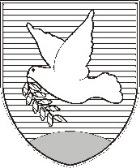 OBČINA IZOLA SVET KRAJEVNE SKUPNOSTI KORTEKorte 44	6310 IzolaTel: 05 64 21 170,  Fax: 05 64 21 170E-mail: ks.korte@siol.netWeb: www.izola.siZapisala:Jelena DudinePredsednik Sveta KS:Edi Grbec 